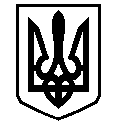 У К Р А Ї Н АВАСИЛІВСЬКА МІСЬКА РАДАЗАПОРІЗЬКОЇ ОБЛАСТІсьомого скликаннятридцять сьома сесіяР  І  Ш  Е  Н  Н  Я 29 листопада  2018                                                                                                             № 9Про надання дозволу на розробку проекту землеустрою щодо відведення у власність  земельної ділянки для будівництва та обслуговування житлового будинку, господарських будівель та споруд (присадибна ділянка) в м. Василівка, вул. Чкалова 16а Кудінову І.В.Керуючись ст. 26 Закону України «Про місцеве самоврядування в Україні», ст.ст.12,40,79-1,116,118,121,122 Земельного кодексу України, Законами України  «Про землеустрій», «Про внесення змін до деяких законодавчих актів  України щодо розмежування земель державної та комунальної власності»,	розглянувши заяву Кудінова Ігоря Вікторовича, що мешкає в м. Василівка, вул. Чкалова 16,  про надання йому дозволу на розробку проекту землеустрою щодо відведення земельної ділянки для будівництва та обслуговування житлового будинку, господарських будівель та споруд в м. Василівка, вул. Чкалова 16а,  Василівська міська рада В И Р І Ш И Л А :1. Надати Кудінову Ігорю Вікторовичу  дозвіл на розробку проекту землеустрою щодо відведення у власність земельної ділянки із земель житлової та громадської забудови площею 0,1000 га для будівництва та обслуговування житлового будинку, господарських будівель та споруд (присадибна ділянка)  в м.Василівка, вул. Чкалова 16а.2. Зобов’язати Кудінова Ігоря Вікторовича  в шестимісячний термін замовити та подати на затвердження проект землеустрою щодо відведення земельної ділянки площею 0,1000 га для будівництва та обслуговування житлового будинку, господарських будівель та споруд (присадибна ділянка)  в м. Василівка, вул. Чкалова 16а .3. Контроль за виконанням цього рішення покласти на постійну комісію міської ради з питань земельних відносин та земельного кадастру, благоустрою міста та забезпечення екологічної безпеки життєдіяльності населення.Міський голова                                                                                                     Л.М. Цибульняк